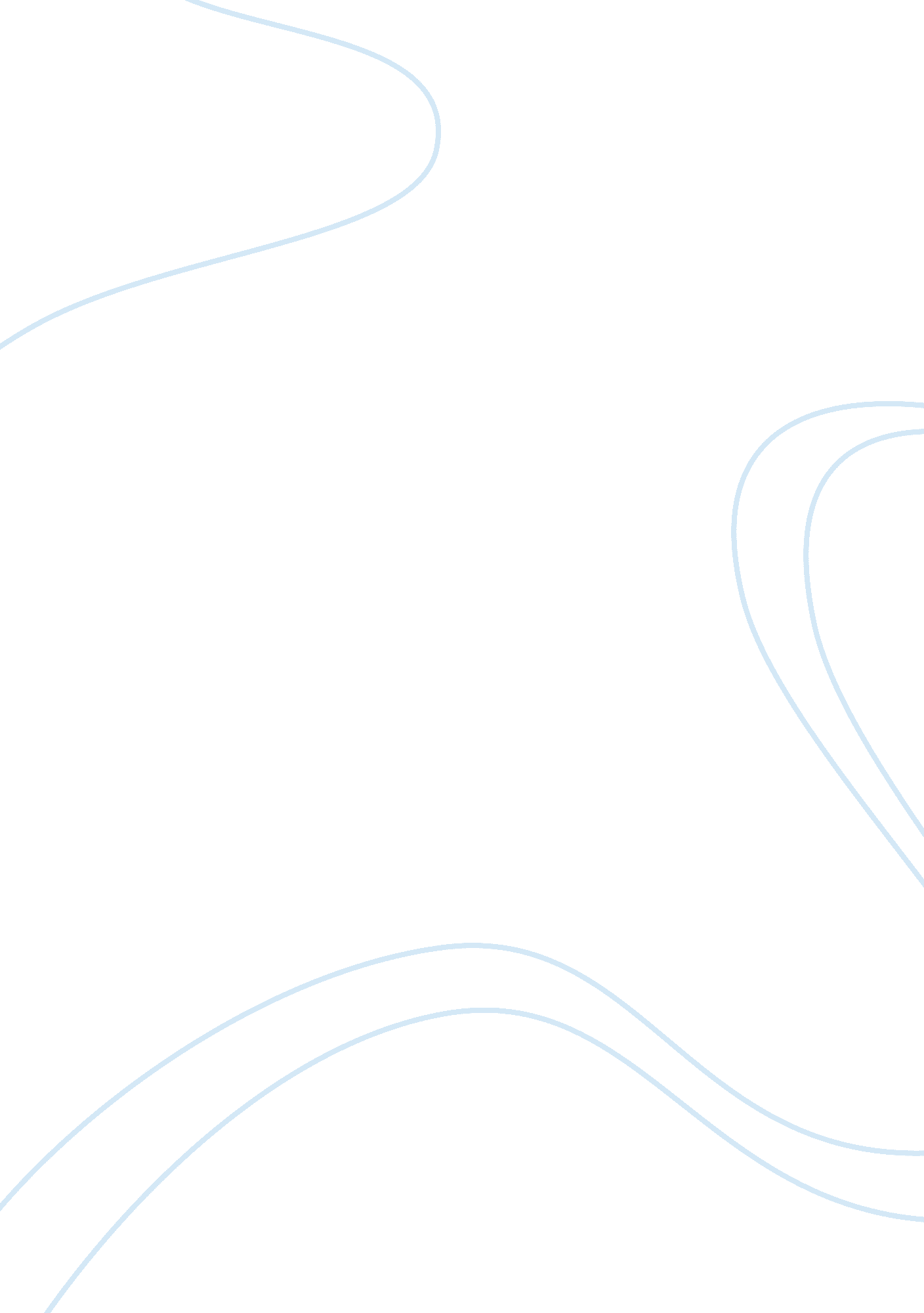 Personal statement exampleFinance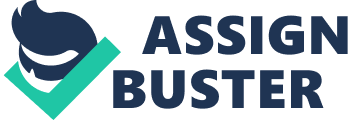 Personal ment It is my dream to become a competent professional of the new era. To accomplish my goals, I want to apply in the Masters’ degree in Accounting and Finance offered by the Edinburgh state university (insert the university name you want to apply in), on the basis of the exclusive personal qualities that I possess. Here, I want to illustrate my academic, professional, and personal qualities that will qualify me for the above mentioned degree. To introduce me, my name is Vivi. I am a Chinese national. I have studied for two years in Henan University of Technology in a four year program of Accounting and Finance. My CGPA for these two years was 2. 60 with an average score of 76. I got excellent scores in English, Fundamentals of Financial Accounting, Business Communications, and Marketing Management, Then, I shifted to UK as a university student to complete the next two years. Here, I took admission in Bangor University, and now I am a graduation student in the third year of Accounting and Finance. My third year average score has been 62. 65 with GPA of 2. 1. I scored high in Probability and Optimization, Finance, Statistical Methods, Business Economics, and Financial Accounting. Elaborating on my professional experience, I got a temporary occupation in China Construction Bank at International Business Department in summer vacations this year. I have also been a volunteer of CYVA in the Chinese University. I have always been a very good student getting positions and certificates. My teachers and professors always considered me a student worthy of reward. I feel that I have enough knowledge and passion to show that I have a craze about going ahead in the business industry. To maintain my interest, I keep myself updated with market requirements. I have always thought about bringing my knowledge into use that I gained during my college. I keep on reading related journals, books and magazines, and attend related seminars held in my vicinity. I feel that I possess those special skills needed to fulfill the requirements for this course. I have always come up fresh, innovative and unique ideas. I have learnt much about computer technology so as to equip myself with the latest technology that may help me in excelling in this course. This enthusiasm is what pulls me to accomplish a masters’ degree in Accounting and Finance. One of the main reasons what I want to do masters in Accounting and Finance, and relevant majors, is that I have always been inspired by changes in the business world, and have been struggling to attain a better understanding of today’s competitive financial market. The ever-changing trends in the business market have always inspired me to gain more and more knowledge about business, organizations, financial resources, shareholders, accounting, and so on. I know that I have that instinct and passion that is needed for building a career in Accounting and Finance. This becomes one of the major reasons why I want to apply for degree in Accounting and Finance. Having stated a brief account of my academic and professional capabilities, I now discuss my personal competencies that hold me eligible for the masters’ degree in the said university. I am proud to possess established leadership competencies, dedication to public service, communication skills, and originality. I also believe in ethical leadership. I believe in working collaboratively where everyone gets his share of profit through helping each other out. I possess exceptional analytical and evaluative skills. I believe in others’ competencies, and know how to motivate them to make the best use of their capabilities. I always volunteer to support others morally and physically in whatever means I can to improve the productivity of the business. I believe in fairness. I know that customers must be given first priority. I consider them as the most important asset of any business. I am able to work independently as well as in teams, since I possess those special qualities that are required to manage teams and organize tasks while making every team member feel valued. I know how to establish my priorities and meet deadlines. To cut it short, I feel that I am a good candidate for the said program; and, I believe that I will be able to prove whatever I have mentioned above, if the authorities give me a chance to prove my interest in their university. I would acquire the degree with the highest level of dedication and determination, bringing good name to the university, to me, and my parents. I hope that the concerned, respected authorities will consider my application, and will grant me the opportunity to study in their reputed university. Looking forward for your kind consideration, Yours sincerely, Mr. Vivi. . 